Trafford AC Grand Prix Trafford Athletic Stadium
Stretford
30 Jun 15800 SX 10 (mixed)800 SX 10 (mixed)800 SX 10 (mixed)800 SX 10 (mixed)800 SX 10 (mixed)800 SX 10 (mixed)800 SX 10 (mixed)800 SX 10 (mixed)800 SX 10 (mixed)800 SX 10 (mixed)800 SX 10 (mixed)800 SX 10 (mixed)800 SX 10 (mixed)800 SX 10 (mixed)800 SX 10 (mixed)800 SX 10 (mixed)800 SX 10 (mixed)800 SX 10 (mixed)800 SX 10 (mixed)800 SX 10 (mixed)800 SX 10 (mixed)800 SX 10 (mixed)800 SX 10 (mixed)800 SX 10 (mixed)800 SX 10 (mixed)PosPerfNameAGAgeDOBCoachClubSBPB12:12.87Emma AldersonPBU17W1529.02.00Ron ScottSouthport Waterloo2:12.872:12.87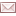 22:14.03Lucy RobinsonPBU20W1730.11.97Aaron ThomasWakefield2:14.032:14.0332:15.70Alexa McTiffinPBU17W1525.04.00Paul RodenSale Harriers Manchester2:15.702:15.7042:15.77Heather RobertsSBSENW2618.04.89Trafford2:15.772:14.4752:16.49Natasha HatswellSBU23W2117.01.94Nigel BrookesRotherham/Sheffield Hallam Uni2:16.492:15.9862:17.05Glenn HardySBV45MSheffield & Dearne/Northern Vets2:17.052:15.2872:19.48Imani ModahlU23W1908.10.95Vicente ModahlSale Harriers Manchester2:17.092:17.0982:20.29Daniel NuttallU17M1525.01.00Wirral2:17.32:17.3